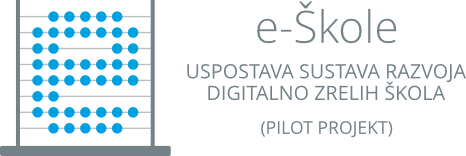 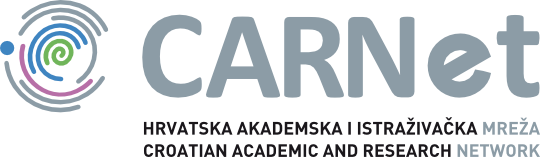 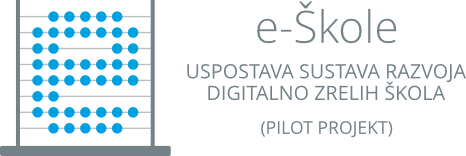 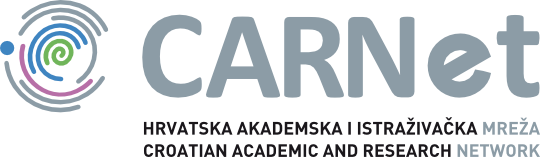 STRATEŠKI PLAN PRIMJENE INFORMACIJSKO – KOMUNIKACIJSKIH TEHNOLOGIJA U ŠKOLIOŠ “Dr. Stjepan Ilijašević” OriovacImpresum Nakladnik: Hrvatska akademska i istraživačka mreža – CARNetZa nakladnika: Goran KezunovićProjekt: „e-Škole: Uspostava sustava razvoja digitalno zrelih škola (pilot projekt)“Autorice: Izv. prof.dr.sc. Marina Klačmer Čalopa, Fakultet organizacije i informatike, Sveučilište u ZagrebuDoc. dr. sc. Katarina Tomičić-Pupek, Fakultet organizacije i informatike, Sveučilište u ZagrebuIzv. prof.dr.sc. Nina Begičević Ređep, Fakultet organizacije i informatike, Sveučilište u Zagrebu Lektor: Global Link d.o.o.Grafički izgled i priprema: Jelena ValčićZagreb, rujan 2017.Ovaj  je dokument izrađen u sklopu projekta „e-Škole: Uspostava sustava razvoja digitalno zrelih škola“ (pilot projekt), koji sufinancira Europska unija iz europskih strukturnih i investicijskih fondova. Nositelj je projekta Hrvatska akademska i istraživačka mreža – CARNet.Više informacija o EU fondovima možete pronaći na web stranicama Ministarstva regionalnoga razvoja i fondova Europske unije: www.strukturnifondovi.hrSadržaj publikacije isključiva je odgovornost Hrvatske akademske i istraživačke mreže – CARNet.KontaktHrvatska akademska i istraživačka mreža – CARNetJosipa Marohnića 5, 10000 Zagrebtel.: +385 1 6661 616www.carnet.hrPregled sadržaja obrascaUzimajući u obzir analizu sadašnjeg položaja škole kroz raspoloživost IKT resursa, spremnost i samouvjerenost odgojno-obrazovnih djelatnika na primjenu IKT-a, dugoročne i kratkoročne aktivnosti škole usmjerene unaprjeđenju procesa učenja i poučavanja te poslovanja škole implementacijom informacijsko-komunikacijskih tehnologija, u nastavku je obrazac koji ravnatelju/ravnateljici i njegovom timu može olakšati izradu Strateškog i akcijskog plana primjene IKT-a u školi. Pritom je potrebno voditi računa da se primjeri, pitanja te sva dodatna objašnjenja u obrascu izbrišu kako bi konačan rezultat bio strateški, odnosno akcijski plan škole. Elektronička inačica ovih dokumenata dostupna je na https://www.e-skole.hr/hr/rezultati/digitalna-zrelost-skola/dokumenti-za-skole/:Kako pristupiti izradi strateškog plana integracije IKT-a u škole? Tri su temeljna pitanja (koraka) kojima započinje strateško planiranje integracije IKT-a u škole:Koji je položaj škole danas u primjeni IKT-a? (Situacijska analiza – SWOT analiza, KREDA analiza, PEST analiza i misija škole) Gdje škola želi biti u budućnosti, u skladu s tehnološkim i organizacijskim mogućnostima? (IKT temeljne vrijednosti i vizija)Kako će škola do željenog stanja stići, u skladu s ciljevima i sredstvima za ostvarivanje strategije? (Strateške inicijative, strateški ciljevi i godišnji akcijski plan)Po želji: Analizirajte unutarnje snage i slabosti, te prilike i prijetnje iz vanjskog okruženja, a koje imaju utjecaj na primjenu IKT-a u učenju i poučavanju te poslovanju škole! Pojašnjenje: Snage – unutarnji čimbenici koji imaju pozitivan učinak na strateške ciljeve škole.Slabosti – unutarnji čimbenici koji imaju negativan učinak na strateške ciljeve škole.Prilike – vanjski čimbenici koji bi mogli imati pozitivan učinak na postizanje strateških ciljeva škole, ali na njih škola ne može utjecati.Prijetnje – vanjski čimbenici koji bi mogli imati negativan učinak na postizanje strateških ciljeva škole, ali na njih škola ne može utjecati.Po želji: Analizirajte čimbenike koji imaju utjecaj na kvalitetu učenja i poučavanja te poslovanja škole vezano uz primjenu IKT-a!Osim SWOT i KREDA analize, preporuča se koristiti i druge metode i tehnike analize sadašnjeg stanja (npr. PEST analiza) za koje se smatra da će prikazati relevantne čimbenike utjecaja na digitalnu zrelost škola, kao i strategiju planiranja primjene IKT-a. Dokument je izradila Radna skupina OŠ „Dr. Stjepan Ilijašević“ Oriovac. Članovi Radne skupine su: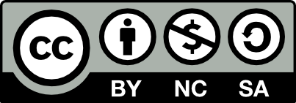 Ovo djelo je dano na korištenje pod licencom Creative Commons Imenovanje-Nekomercijalno-Dijeli pod istim uvjetima 4.0 međunarodna.Naziv škole:Oš „Dr. Stjepana Ilijaševića“ Oriovac, Frankopanska 97, 35000 OriovacDatum izrade:12. siječnja 2018.Vremenski okvir:31. kolovoza 2019.Misija IKT - a u školiOpća izjava o misiji škole koja je ugrađena u strateške dokumente škole (Godišnji plan i program rada škole, Školski kurikulum) može uključivati i izjavu o primjeni IKT-a u učenje i poučavanje te u poslovanje škole, ili izjava o primjeni IKT-a može biti zasebno iskazana.IKT temeljne vrijednosti školeSklonost prema određenom ponašanju, usvajanju procesa učenja i poučavanja te poslovanja poduprtog IKT-om čini trajnu vrijednost organizacije, odnosno IKT školsku kulturu.Vizija IKT – a u školi Iskaz vizije koji sadrži primjenu IKT-a u učenju i poučavanju važan je element strateškog planiranja. Viziju je potrebno uskladiti s potrebama škole i identificiranim strateškim ciljevima. Strateške inicijative (tematska područja) Za viziju koja uključuje primjenu IKT-a potrebno je odrediti strateške inicijative (tematska područja) koje bi pomogle viziju i ostvariti (npr. djelovati u području razvoja strategije i planiranja IKT-a, preispitati i djelovati na unaprjeđenju školske kulture potpomognute IKT-om, djelovati na neprekidnom osiguravanju novih tehnologija, neprekidno unaprjeđivati digitalne kompetencije djelatnika). Prema Okviru za digitalnu zrelost škola u RH možemo razlikovati pet (5) strateških inicijativa (područja), a svako područje može sadržavati više elemenata s pripadajućim opisnicima.Planiranje, upravljanje i vođenjeIKT u učenju i poučavanjuRazvoj digitalnih kompetencija IKT kulturaIKT infrastrukturaStrateški ciljeviJasno definirani strateški ciljevi preduvjet su strateškog postignuća škole i ključni su element strateškog plana. Vezani su uz rezultate situacijske analize, a ako su dobro definirani mogu vrijediti i više godina, čime stvaramo uvjete za izradu programa i aktivnosti koji će i doprinijeti njihovom ostvarenju.Za analizu postojećeg stanja u školama najčešće se koristi SWOT analiza ili KREDA analiza, a ova pitanja mogu pomoći u identifikaciji ključnih čimbenika.Što razvijen i implementiran strateški i akcijski plan primjene IKT-a znači za školu?Digitalno osposobljene učenike i učitelje. Škola za 21. stoljeće. Kako su povezani poslovni procesi u školi? Jesu li nastavni i poslovni (računovodstveni) procesi povezani? Poslovni i nastavni procesi još nisu povezani. Ispunili smo SIPU obrazac za iskaz interesa za korištenje Sustava za informatizaciju poslovanja ustanove u sklopu pilot projekta e-škole, ali nismo odabrani.Kakva je povezanost s drugim informacijskim sustavima (npr. knjižničnim) te u kojem se obliku predočavaju izvještaji za djelatnike škole, osnivače, učenike ili roditelje?Administracija odgojno-obrazovnog rada i učeničkih podataka obavlja se unutar sustava e-matica i e-Dnevnika. Računovodstveni poslovi se obavljaju unutar COP-a. Izvještaje za učenike, djelatnike škole i roditelje u pisanom obliku, a za osnivača, MZO i DZS u digitalnom obliku.Posjeduju li odgojno-obrazovni djelatnici digitalne vještine? Jesu li spremni neprekidno se usavršavati? Odgojno-obrazovni djelatnici posjeduju digitalne vještine koje kontinuirano usavršavaju educirajući se na raznim radionicama, webinarima ili individualno. Djelatnici su se spremni neprekidno usavršavati. Na koji se način digitalni obrazovni sadržaji koriste u školi?Digitalni obrazovni sadržaji se koriste u sklopu nastave za poučavanje nastavnih sadržaja, za provjeravanje usvojenosti znanja, na Satu razrednika u sklopu radionica pri obradi tema GOO-a i Zdravstvenog odgoja.Jesu li usvojena načela intelektualnog vlasništva i autorskih prava?Da.Izrađuju li odgojno-obrazovni djelatnici samostalno digitalne obrazovne sadržaje ili preuzimaju gotove? Djelatnici većinom preuzimaju gotove digitalne sadržaje, ali ih i samostalno izrađuju.Jesu li digitalni obrazovni sadržaji prilagođeni učenicima s posebnim odgojno-obrazovnim potrebama?Da.Postoje li u školi sustav unaprjeđenja sigurnosti školske informatičke opreme i mreže?Postoji zadano, ali nije ništa više nadograđivano (e-tehničar?) Koje su prednosti, a koji nedostatci za školu vezano uz razvoj i uvođenje digitalnih obrazovnih sadržaja? Stjecanje kompetencije digitalne vještine učenika i učitelja. Brže i jednostavnije dobivanje povratne informacije od učenika. Zanimljivija, kreativnija i raznovrsnija nastava.  Zastarijevanje tehnologije, slabija grafomotorika učenika, nepredvidivost tehnologije (pad sustava, nestanak električne energije, pucanje wi-fi mreže...) Koji su financijski troškovi koje škola ima zbog povećane nabave školske računalne opreme, unaprjeđenja mreže, digitalnih kompetencija djelatnika?Veći računi za električnu energiju, troškovi servisa i nabave nove opreme. SWOT MATRICASWOT MATRICASnageImamo motivirane djelatnike koji primijenjuju IKT-e u učenju i poučavanju; odgojno-obrazovni djelatnici imaju razvijene digitalne kompetencije i spremni su se dodatno usavršavati; postoji odgovarajuća IKT infrastruktura u dijelu učionica.Slabosti Održavanje i zastarijevanje opreme, otpor dijela zaposlenika. Prilike Apliciranje na EU projekte i ostale projekte.  PrijetnjePotpora osnivača u razvojnim aktivnostima. Rokovi ostvarivanja projektnih zadataka. KREDA ANALIZAKREDA ANALIZAČime se možemo pohvaliti? [Analizirajte i navedite sve dobre strane rada škole?]Motiviranim učiteljima Svakodnevnom upotrebom IKT opremeDjelomičnom opremljenošću škole Prilagođena INA (robotika) Komunikacija s učenicima i roditeljima izvan radnog vremena (e-pošta, Yammer, One-drive...) S kojim teškoćama se svakodnevno susrećemo? [Navedite i osvijestite teškoće koje se odnose na unutrašnji rad i funkcioniranje škole?] Pad wi-fi mreže Nepredvidivost opreme Komplicirana priprema učeničkih tableta Koji su naši neiskorišteni resursi? [Navedite neiskorištene potencijale škole?]Učitelji RoditeljiŠto nas koči na putu prema napretku? [Opišite vanjske prepreke koje onemogućuju napredak škole?]Nedostatak materijalnih sredstava za kupovinu licenciranih novih softwarea u svrhu poučavanjaPotplaćenost učitelja Vrijeme Što možemo napraviti da budemo još bolji? [Na temelju unutrašnjih značajki škole osmislite plan da škola bude još bolja?]Prijava na edukacijePisanje projekata te sudjelovanje u istimTko nam može pomoći u napretku (osobe, institucije…)? [Imenujte institucije, osobe i dr. koje mogu pomoći u unaprjeđenju podizanja kvalitete rada škole?]Lokalna zajednicaOsnivačRoditeljiIzjava o IKT misiji trebala bi biti: Jednostavna i jasno oblikovana – kratka i točna; mora jasno predočiti IKT potencijal škole svojoj lokalnoj zajednici, ali i šire. Inspirirajuća – treba poticati i uvažavati promjene iz okruženja; jasno odrediti svrhu IKT-a u školi.  Dugoročna – treba služiti kao kriterij za donošenje obrazovne politike. Razumljiva i jednostavna za priopćavanje – lako ju je upamtiti i njome se identificirati; treba izgrađivati i unaprjeđivati školsku IKT kulturu. Škola osigurava učenicima stjecanje digitalnih kompetencija, koje će ih osposobiti za život i rad na poslovima budućnosti, pružajući im potrebne vještine i znanja da bi izrasli u ljude koji razmišljaju globalno u društveno-kulturnom kontekstu i prema zahtjevima tržišnog gospodarstva, izazovima primjene suvremenih informacijsko-komunikacijskih tehnologija, znanstvenih spoznaja i dostignuća. Djelatnicima škole nastojimo osigurati sve potrebne IKT resurse koji im mogu smanjiti administrativno opterećenje kako bi se što više posvetili učenju i poučavanju učenika. Kako bi definirali temeljne vrijednosti škole koje uključuju i IKT, ravnatelj škole i školski tim trebaju postaviti sljedeća pitanja: •	Koje su temeljne vrijednosti dosad izražene u školi i kojih se vrijednosti škola pridržava, a za njih nije posebno nagrađena? Postoji li kultura dijaloga i komunikacije u virtualnom okruženju, jesu li usvojena pravila ponašanja na internetu? •	Stvara li IKT pozitivnu školsku kulturu koja uključuje odnos između nastavnika – učenika – roditelja?•	Poštuju li se autorska prava na digitalnim dokumentima koje su kreirali nastavnici i/ili učenici? •	Jesu li IKT vrijednosti prihvatili svi djelatnici škole? Jesu li IKT vrijednosti dio općeprihvaćenih temeljnih vrijednosti škole? •	Može / mora li se IKT školska kultura razvijati paralelno s drugim vrijednostima škole (npr. društveno-kulturnim)? •	Možete li zamisliti da temeljne vrijednosti, uključujući i IKT vrijednosti koje se razvijaju u školi vrijede i za sto godina?IKT stvara pozitivnu školsku kulturu koja uključuje odnos između nastavnika – učenika – roditelja Poštuju se autorska prava na digitalnim dokumentima koje su kreirali nastavnici i/ili učenici. Postoji kultura dijaloga i komunikacije u virtualnom okruženju, usvojena su pravila ponašanja na internetu Pravilnikom o sigurnoj i odgovornoj upotrebi IKT-a OŠ "Dr. Stjepan Ilijašević" Oriovac. Pitanja koja mogu olakšati definiranje IKT vizije škole jesu: Kakva škola želimo biti? Kako se IKT uklapa u viziju razvoja škole? Jesmo li odredili nadzorne točke za provjeru vizije? (Schreurs, 2007.) Na koji će način učenici i nastavnici surađivati? Na koji će način odgovorno korištenje IKT resursa biti integrirano u procese učenja i poučavanja te poslovanja škole? Na koji će način korištenje IKT resursa stvoriti okolinu koja će podržavati učenje primjenom IKT-a? Na koji će se način takav oblik učenja odraziti na učenike s posebnim odgojno-              -obrazovnim potrebama? (Planning and implementing e-Learning in your School, 2009).Naša vizija je postati digitalno zrela škola koja će korištenjem IKT-a u učenju i poučavanju unaprijediti način stjecanja i primjene novih znanja, pritom omogućiti individualizirani pristup učenicima i neprekidan razvoj digitalnih kompetencija djelatnika i učenika. Strateške inicijative: Koja su tematska područja ključna za ostvarenje naše IKT vizije u školi? Kako su rezultat provedbe strateškog planiranja u odabranim strateškim inicijativama (tematskim područjima) strateška postignuća, pitamo se “Koja strateška postignuća su bitna, ključna i određujuća za definiranje strateških ciljeva?”Prema Okviru za digitalnu zrelost škola u RH možemo razlikovati 5 strateških inicijativa (tematskih područja), od koje svako sadrži više elemenata i zato treba za svako područje definirati barem po jedno strateško postignuće!Strateške inicijative: Koja su tematska područja ključna za ostvarenje naše IKT vizije u školi? Kako su rezultat provedbe strateškog planiranja u odabranim strateškim inicijativama (tematskim područjima) strateška postignuća, pitamo se “Koja strateška postignuća su bitna, ključna i određujuća za definiranje strateških ciljeva?”Prema Okviru za digitalnu zrelost škola u RH možemo razlikovati 5 strateških inicijativa (tematskih područja), od koje svako sadrži više elemenata i zato treba za svako područje definirati barem po jedno strateško postignuće!Strateška inicijativa(npr. IKT u učenju i poučavanju)Strateško postignuće(npr. Izrađeni digitalni obrazovni sadržaji)Planiranje, upravljanje i vođenjeGodišnji plan i program rada škole i Školski kurikulum IKT u učenju i poučavanjuPrimjena IKT-a u učenju i poučavanju Razvoj digitalnih kompetencija Osviještenost i redovito sudjelovanje u razvoju digitalnih kompetencija IKT kulturaRegulirana Pravilnikom o sigurnoj i odgovornoj upotrebi IKT-a OŠ "Dr. Stjepan Ilijašević" Oriovac. IKT infrastrukturaIKT oprema IKT strateški ciljevi: U jasnom postavljanju strateških ciljeva mogu pomoći strateška pitanja, poput: Kako izgleda planiranje primjene IKT-a u učenje i poučavanje te poslovanje škole? Što moramo napraviti, koji su naši strateški ciljevi vezani uz ostvarenje vizije prema strateškim inicijativama (tematskim područjima) djelovanja? Uz pomoć odgovora na ova pitanja, po svakoj strateškoj inicijativi (tematskom području) koji smo ranije identificirali, razvijamo 1 do 2 strateška cilja.Na taj način definiramo strategiju koja je način kako možemo prijeći iz sadašnjeg u željeno, ciljno stanje. IKT strateški ciljevi: U jasnom postavljanju strateških ciljeva mogu pomoći strateška pitanja, poput: Kako izgleda planiranje primjene IKT-a u učenje i poučavanje te poslovanje škole? Što moramo napraviti, koji su naši strateški ciljevi vezani uz ostvarenje vizije prema strateškim inicijativama (tematskim područjima) djelovanja? Uz pomoć odgovora na ova pitanja, po svakoj strateškoj inicijativi (tematskom području) koji smo ranije identificirali, razvijamo 1 do 2 strateška cilja.Na taj način definiramo strategiju koja je način kako možemo prijeći iz sadašnjeg u željeno, ciljno stanje. IKT strateški ciljevi: U jasnom postavljanju strateških ciljeva mogu pomoći strateška pitanja, poput: Kako izgleda planiranje primjene IKT-a u učenje i poučavanje te poslovanje škole? Što moramo napraviti, koji su naši strateški ciljevi vezani uz ostvarenje vizije prema strateškim inicijativama (tematskim područjima) djelovanja? Uz pomoć odgovora na ova pitanja, po svakoj strateškoj inicijativi (tematskom području) koji smo ranije identificirali, razvijamo 1 do 2 strateška cilja.Na taj način definiramo strategiju koja je način kako možemo prijeći iz sadašnjeg u željeno, ciljno stanje. Cilj (SMART)PostignućeStrateška inicijativaPovećati udio digitalnog planiranja sadržaja  Školski kurikulum (One drive) Izvedbeni plan i program provedbe GOO-a Digitalna evidencija radnog vremenaPlaniranje, upravljanje i vođenjeIzrada scenarija poučavanjaIzrađeni scenariji poučavanja u One driveuIKT u učenju i poučavanjuKontinuirano usavršavanje kroz CARNet-ove i ostale edukacije (radionice, webinare, online tečajeve)Završene CARNet-ove  i ostale edukacije Individualno usavršavanje u radu s web alatimaRazvoj digitalnih kompetencijaUnaprijediti IKT kulturu međusobne komunikacije Pravilnik o sigurnoj i odgovornoj  upotrebi IKT-a OŠ "Dr. Stjepan Ilijašević" Oriovac IKT kulturaOdržavati postojeću infrastrukturu Optički kabel, hibridna računala, tableti IKT infrastrukturaOperacionalizacija strateških ciljevaNakon definiranja strateških ciljeva za ostvarenja strateških postignuća, potrebno je provesti operacionalizaciju ciljeva. Operacionalizacija strateških ciljeva se provodi sljedećim koracima:određivanje aktivnosti kojima će se strateški cilj ostvaritiodređivanje mehanizama praćenja razine ostvarenja cilja (ključni pokazatelji uspješnosti, engl. key performance indicators, KPI)postavljanje rokova u kojima je potrebno provesti aktivnosti ostvarenja strategijeodređivanje nositelja aktivnostialociranje ili predviđanje resursa potrebnih za ostvarenje aktivnosti.Operacionalizacija strateških ciljevaNakon definiranja strateških ciljeva za ostvarenja strateških postignuća, potrebno je provesti operacionalizaciju ciljeva. Operacionalizacija strateških ciljeva se provodi sljedećim koracima:određivanje aktivnosti kojima će se strateški cilj ostvaritiodređivanje mehanizama praćenja razine ostvarenja cilja (ključni pokazatelji uspješnosti, engl. key performance indicators, KPI)postavljanje rokova u kojima je potrebno provesti aktivnosti ostvarenja strategijeodređivanje nositelja aktivnostialociranje ili predviđanje resursa potrebnih za ostvarenje aktivnosti.Operacionalizacija strateških ciljevaNakon definiranja strateških ciljeva za ostvarenja strateških postignuća, potrebno je provesti operacionalizaciju ciljeva. Operacionalizacija strateških ciljeva se provodi sljedećim koracima:određivanje aktivnosti kojima će se strateški cilj ostvaritiodređivanje mehanizama praćenja razine ostvarenja cilja (ključni pokazatelji uspješnosti, engl. key performance indicators, KPI)postavljanje rokova u kojima je potrebno provesti aktivnosti ostvarenja strategijeodređivanje nositelja aktivnostialociranje ili predviđanje resursa potrebnih za ostvarenje aktivnosti.Operacionalizacija strateških ciljevaNakon definiranja strateških ciljeva za ostvarenja strateških postignuća, potrebno je provesti operacionalizaciju ciljeva. Operacionalizacija strateških ciljeva se provodi sljedećim koracima:određivanje aktivnosti kojima će se strateški cilj ostvaritiodređivanje mehanizama praćenja razine ostvarenja cilja (ključni pokazatelji uspješnosti, engl. key performance indicators, KPI)postavljanje rokova u kojima je potrebno provesti aktivnosti ostvarenja strategijeodređivanje nositelja aktivnostialociranje ili predviđanje resursa potrebnih za ostvarenje aktivnosti.Operacionalizacija strateških ciljevaNakon definiranja strateških ciljeva za ostvarenja strateških postignuća, potrebno je provesti operacionalizaciju ciljeva. Operacionalizacija strateških ciljeva se provodi sljedećim koracima:određivanje aktivnosti kojima će se strateški cilj ostvaritiodređivanje mehanizama praćenja razine ostvarenja cilja (ključni pokazatelji uspješnosti, engl. key performance indicators, KPI)postavljanje rokova u kojima je potrebno provesti aktivnosti ostvarenja strategijeodređivanje nositelja aktivnostialociranje ili predviđanje resursa potrebnih za ostvarenje aktivnosti.Operacionalizacija strateških ciljevaNakon definiranja strateških ciljeva za ostvarenja strateških postignuća, potrebno je provesti operacionalizaciju ciljeva. Operacionalizacija strateških ciljeva se provodi sljedećim koracima:određivanje aktivnosti kojima će se strateški cilj ostvaritiodređivanje mehanizama praćenja razine ostvarenja cilja (ključni pokazatelji uspješnosti, engl. key performance indicators, KPI)postavljanje rokova u kojima je potrebno provesti aktivnosti ostvarenja strategijeodređivanje nositelja aktivnostialociranje ili predviđanje resursa potrebnih za ostvarenje aktivnosti.Oznaka i naziv strateškog ciljaAktivnost provedbeMehanizmi praćenja / KPIRokoviNositelj aktivnostiPotrebni resursiPovećati udio digitalnog planiranja sadržaja  U digitalnom obliku izrađivati kurikulum, GOO, GPiPRŠ, pripreme, izvedbene planove i programe za pojedini nastavni predmetBroj dokumenata i učitelja koji su sudjelovali u izradi digitalnih sadržaja Do kraja školske godine 2018./2019.Svi djelatnici škole osim tehničkog osobljaKomunikacijska infrastruktura i IKT opremaIzrada scenarija poučavanjaIzraditi scenarije poučavanja za integriranu nastavu u timovima ili pojedinačnoProvedbom aktivnosti integrirane nastaveDo kraja školske godine 2018./2019.Učitelji i stručna službaKomunikacijska infrastruktura, IKT oprema, izvori znanjaKontinuirano usavršavanje kroz CARNet-ove i ostale edukacije (radionice, webinare, online tečajeve)Pohađati edukacijePotvrde i digitalne značkeDo kraja školske godine 2018./2019.Učitelji, stručna služba, nositelji edukacijaKomunikacijska infrastruktura, IKT opremaUnaprijediti IKT kulturu međusobne komunikacije Izrada Pravilnika o sigurnoj i odgovornoj  upotrebi IKT-a OŠ "Dr. Stjepan Ilijašević" Oriovac Provedba pravilnikaDo kraja školske godine 2018./2019.Tim za kvalitetuKomunikacijska infrastruktura, IKT opremaOdržavati postojeću infrastrukturuRedovito ažuriranje i održavanje opremeCARNet-ova služba, e-tehničarDo kraja školske godine 2018./2019.CARNet-ova služba, e-tehničar, voditelj projekta e-školeOptički kabel, hibridna računala, tabletiGODIŠNJI (AKCIJSKI) PLAN PRIMJENE IKT-A U PROCESIMA UČENJA I POUČAVANJA I POSLOVANJA ŠKOLEUkoliko rokove definiramo kratkoročno, odnosno unutar godinu dana, tada strateški plan pretvaramo u godišnji (akcijski) plan. Godišnje planove je potrebno pripremiti na temelju strateških planova stavljajući naglasak na prioritetna područja razvoja škole. Akcijskim planom identificiraju se konkretni koraci koje je potrebno ostvariti da bi se ostvarili strateški ciljevi. Oni su detaljni, a za svaki od prioriteta potrebno je dodatno odrediti ciljeve i aktivnosti. Godišnji (akcijski) plan je radni dokument u kojem je jasno izražena svrha djelovanja, operativni ciljevi te aktivnosti uz pomoć kojih se ciljevi postižu:Opisuje aktivnosti koje se provode u školi u vezi s primjenom IKT-a u procesima učenja i poučavanja te poslovanja škole u zadanom vremenskom okviru (do godinu dana).Bavi se implementacijom Godišnjeg plana i programa rada škole, Školskog kurikuluma i drugih nacionalnih regulativa te organizacijom raspoloživih IKT resursa radi postizanja zadanih ciljeva.Važnu ulogu imaju digitalne kompetencije odgojno-obrazovnih djelatnika i njihova samouvjerenost u korištenju IKT resursa.Dionici godišnjeg (akcijskog) plana primjene IKT-a su osnivači, uprava škole, djelatnici, učenici, roditelji i lokalna zajednica. Godišnji (akcijski) plan dobivamo sortiranjem i selekcijom Aktivnosti iz tablice Operacionalizacija strateških ciljeva po vremenskim rokovima!GODIŠNJI (AKCIJSKI) PLAN PRIMJENE IKT-A U PROCESIMA UČENJA I POUČAVANJA I POSLOVANJA ŠKOLEUkoliko rokove definiramo kratkoročno, odnosno unutar godinu dana, tada strateški plan pretvaramo u godišnji (akcijski) plan. Godišnje planove je potrebno pripremiti na temelju strateških planova stavljajući naglasak na prioritetna područja razvoja škole. Akcijskim planom identificiraju se konkretni koraci koje je potrebno ostvariti da bi se ostvarili strateški ciljevi. Oni su detaljni, a za svaki od prioriteta potrebno je dodatno odrediti ciljeve i aktivnosti. Godišnji (akcijski) plan je radni dokument u kojem je jasno izražena svrha djelovanja, operativni ciljevi te aktivnosti uz pomoć kojih se ciljevi postižu:Opisuje aktivnosti koje se provode u školi u vezi s primjenom IKT-a u procesima učenja i poučavanja te poslovanja škole u zadanom vremenskom okviru (do godinu dana).Bavi se implementacijom Godišnjeg plana i programa rada škole, Školskog kurikuluma i drugih nacionalnih regulativa te organizacijom raspoloživih IKT resursa radi postizanja zadanih ciljeva.Važnu ulogu imaju digitalne kompetencije odgojno-obrazovnih djelatnika i njihova samouvjerenost u korištenju IKT resursa.Dionici godišnjeg (akcijskog) plana primjene IKT-a su osnivači, uprava škole, djelatnici, učenici, roditelji i lokalna zajednica. Godišnji (akcijski) plan dobivamo sortiranjem i selekcijom Aktivnosti iz tablice Operacionalizacija strateških ciljeva po vremenskim rokovima!GODIŠNJI (AKCIJSKI) PLAN PRIMJENE IKT-A U PROCESIMA UČENJA I POUČAVANJA I POSLOVANJA ŠKOLEUkoliko rokove definiramo kratkoročno, odnosno unutar godinu dana, tada strateški plan pretvaramo u godišnji (akcijski) plan. Godišnje planove je potrebno pripremiti na temelju strateških planova stavljajući naglasak na prioritetna područja razvoja škole. Akcijskim planom identificiraju se konkretni koraci koje je potrebno ostvariti da bi se ostvarili strateški ciljevi. Oni su detaljni, a za svaki od prioriteta potrebno je dodatno odrediti ciljeve i aktivnosti. Godišnji (akcijski) plan je radni dokument u kojem je jasno izražena svrha djelovanja, operativni ciljevi te aktivnosti uz pomoć kojih se ciljevi postižu:Opisuje aktivnosti koje se provode u školi u vezi s primjenom IKT-a u procesima učenja i poučavanja te poslovanja škole u zadanom vremenskom okviru (do godinu dana).Bavi se implementacijom Godišnjeg plana i programa rada škole, Školskog kurikuluma i drugih nacionalnih regulativa te organizacijom raspoloživih IKT resursa radi postizanja zadanih ciljeva.Važnu ulogu imaju digitalne kompetencije odgojno-obrazovnih djelatnika i njihova samouvjerenost u korištenju IKT resursa.Dionici godišnjeg (akcijskog) plana primjene IKT-a su osnivači, uprava škole, djelatnici, učenici, roditelji i lokalna zajednica. Godišnji (akcijski) plan dobivamo sortiranjem i selekcijom Aktivnosti iz tablice Operacionalizacija strateških ciljeva po vremenskim rokovima!GODIŠNJI (AKCIJSKI) PLAN PRIMJENE IKT-A U PROCESIMA UČENJA I POUČAVANJA I POSLOVANJA ŠKOLEUkoliko rokove definiramo kratkoročno, odnosno unutar godinu dana, tada strateški plan pretvaramo u godišnji (akcijski) plan. Godišnje planove je potrebno pripremiti na temelju strateških planova stavljajući naglasak na prioritetna područja razvoja škole. Akcijskim planom identificiraju se konkretni koraci koje je potrebno ostvariti da bi se ostvarili strateški ciljevi. Oni su detaljni, a za svaki od prioriteta potrebno je dodatno odrediti ciljeve i aktivnosti. Godišnji (akcijski) plan je radni dokument u kojem je jasno izražena svrha djelovanja, operativni ciljevi te aktivnosti uz pomoć kojih se ciljevi postižu:Opisuje aktivnosti koje se provode u školi u vezi s primjenom IKT-a u procesima učenja i poučavanja te poslovanja škole u zadanom vremenskom okviru (do godinu dana).Bavi se implementacijom Godišnjeg plana i programa rada škole, Školskog kurikuluma i drugih nacionalnih regulativa te organizacijom raspoloživih IKT resursa radi postizanja zadanih ciljeva.Važnu ulogu imaju digitalne kompetencije odgojno-obrazovnih djelatnika i njihova samouvjerenost u korištenju IKT resursa.Dionici godišnjeg (akcijskog) plana primjene IKT-a su osnivači, uprava škole, djelatnici, učenici, roditelji i lokalna zajednica. Godišnji (akcijski) plan dobivamo sortiranjem i selekcijom Aktivnosti iz tablice Operacionalizacija strateških ciljeva po vremenskim rokovima!GODIŠNJI (AKCIJSKI) PLAN PRIMJENE IKT-A U PROCESIMA UČENJA I POUČAVANJA I POSLOVANJA ŠKOLEUkoliko rokove definiramo kratkoročno, odnosno unutar godinu dana, tada strateški plan pretvaramo u godišnji (akcijski) plan. Godišnje planove je potrebno pripremiti na temelju strateških planova stavljajući naglasak na prioritetna područja razvoja škole. Akcijskim planom identificiraju se konkretni koraci koje je potrebno ostvariti da bi se ostvarili strateški ciljevi. Oni su detaljni, a za svaki od prioriteta potrebno je dodatno odrediti ciljeve i aktivnosti. Godišnji (akcijski) plan je radni dokument u kojem je jasno izražena svrha djelovanja, operativni ciljevi te aktivnosti uz pomoć kojih se ciljevi postižu:Opisuje aktivnosti koje se provode u školi u vezi s primjenom IKT-a u procesima učenja i poučavanja te poslovanja škole u zadanom vremenskom okviru (do godinu dana).Bavi se implementacijom Godišnjeg plana i programa rada škole, Školskog kurikuluma i drugih nacionalnih regulativa te organizacijom raspoloživih IKT resursa radi postizanja zadanih ciljeva.Važnu ulogu imaju digitalne kompetencije odgojno-obrazovnih djelatnika i njihova samouvjerenost u korištenju IKT resursa.Dionici godišnjeg (akcijskog) plana primjene IKT-a su osnivači, uprava škole, djelatnici, učenici, roditelji i lokalna zajednica. Godišnji (akcijski) plan dobivamo sortiranjem i selekcijom Aktivnosti iz tablice Operacionalizacija strateških ciljeva po vremenskim rokovima!AKCIJSKI PLAN PRIMJENE IKT-AU PROCESIMA UČENJA I POUČAVANJA I POSLOVANJA ŠKOLE za školsku godinu 2018./2019.AKCIJSKI PLAN PRIMJENE IKT-AU PROCESIMA UČENJA I POUČAVANJA I POSLOVANJA ŠKOLE za školsku godinu 2018./2019.AKCIJSKI PLAN PRIMJENE IKT-AU PROCESIMA UČENJA I POUČAVANJA I POSLOVANJA ŠKOLE za školsku godinu 2018./2019.AKCIJSKI PLAN PRIMJENE IKT-AU PROCESIMA UČENJA I POUČAVANJA I POSLOVANJA ŠKOLE za školsku godinu 2018./2019.AKCIJSKI PLAN PRIMJENE IKT-AU PROCESIMA UČENJA I POUČAVANJA I POSLOVANJA ŠKOLE za školsku godinu 2018./2019.Oznaka i naziv strateškog ciljaAktivnost provedbeMehanizmi praćenja / KPINositelj aktivnostiPotrebni resursiUnutar dvije godine treba unaprijediti kvalitetu nastave primjenom IKT-a u učenju i poučavanju Izrada materijala za nastavu korištenjem IKT-a i korištenje istih Broj nastavnih sati primjene IKT-a Svi učitelji Komunikacijska infrastruktura Članovi Radne skupineIme i prezimeRadno mjestoPotpis:VoditeljJasna VidmarUčitelj engleskog jezikaČlanEmica AndrijevićPedagog ČlanDarija Jozić RatkovićRavnatelj ČlanElizabeta KlaićUčitelj prirode, biologije i kemijeČlanAnđelka KovačUčitelj razredne nastaveČlanMarija RendićUčitelj matematikeČlanAna VizjakUčitelj hrvatskog jezikaČlanPjer ZukanovćUčitelj engleskog jezikaČlanAna ZdjelarevićPsiholog